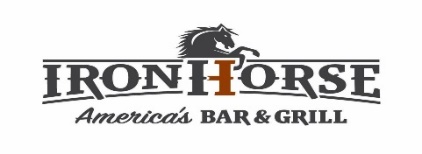 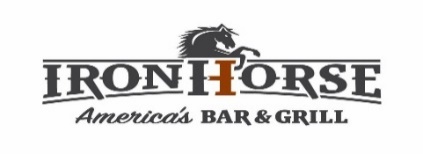 5317 W. 151st Street Leawood KS 66224 - 913.701.6943 for Carry Out of Curbside OrdersPick 2 for $11 Combo½ Order Chicken Strips - freshly breaded chicken cooked to golden perfectionSalmon Cakes – 2 salmon patties made from fresh salmon, lemon dill, diced onions, egg and panko breadcrumbsCup of “Rustic” Onion Soup - caramelized yellow onions in a bold beef stock covered in melted swiss cheese and a side of Texas toast - Add $3 for Bowl Cup of Creamy Tomato Soup - roasted ripe tomatoes, sauteed yellow onions, carrots, blended with cream then strained for that ultra-creamy soup – Add $3 for Bowl½ Iron Horse Grilled Cheese - whiskey bacon marmalade (chefs’ secret recipe) fresh guacamole and balsamic marinated tomatoes with Havarti cheese on grilled Texas Toast ½ Iron Horse Burnt End Chili - a western style smoky chili made with burnt ends cut from our in-house smoke brisket with fresh herbs, roasted chilies, spices, and tomatoes in a rich beef base topped with sour cream, shredded cheddar cheese and scallions Side Salad - Fresh cut lettuce, ripe tomatoes, shredded carrots, red onion and shredded cheddar cheese with your choice of dressing (ranch, honey mustard, avocado creame, balsamic vinaigrette, jalapeno ranch)Full Side Order of Roasted Root VegetablesFull Side Order of Fresh Fruit CupFull Side Order of Honey Glazed CarrotsFull Side Order of Smoked Gouda Mac-N-ChezFull Side Order of Layered Au Gratin Potato with shredded cheese, bacon, cheese sauce, and thinly sliced onionsFull Side Order of Freshly Sliced Potato ChipsFull Side Order of Hand Cut Rosemary Truffle FriesFull Side Order of Toasted Parm Broccoli - florets sauteed w/butter, parmesan breading, and grated parm cheese  Lunch SpecialsThe Great American Burger - a 1/2 pound of fresh Angus ground chuck, cheese (American, Pepper Jack, Swiss, Cheddar, Havarti) lettuce, fresh ripe tomato, red onion, and pickles on a grilled potato bun w/house made chips - 13Fish Sandwich - crispy Atlantic Cod cooked to perfection served on a toasted potato bun with lettuce, tomato and onion with our house made dill caper tartar sauce and chips on the side -11Iron Horse Chili Dog - ¼ lb all beef frank smothered in “Iron Horse” Burnt End Chili tucked in a toasted bun with shredded cheddar cheese, diced red onions, and diced jalapenos on the side - 11Rosemary Grilled Chicken - a fresh rosemary marinated grilled chicken breast served with cilantro and lime rice - 13Spicy Bacon Ranch Chicken Sandwich - grilled rosemary chicken, topped with jalapeno ranch, crisp lettuce, tomato, red onion, strips of applewood bacon & pepper jack cheese on a toasted potato bun w/ house made chips - 13Fish N’ Chips - crispy beer battered fresh cod fried to perfection served with house made dill caper sauce and a side of house made chips - 12